Name, faheema yousafzai.I’d number 16990.Computer assignment no, 1.Different types of transmission media.Transmission media is a pathway that carries the information from sender to receiver. We use different types of cables or waves to transmit data. Data is transmitted normally through electrical or electromagnetic signals..Transmission Media & TypesIn network communications, a transmission medium is a physical connection or an interface between the transmitter and the receiver. There are two major categories of transmission media, namely guided and wireless (or unguided). Let us take a walk through the types of transmission media and connectors in detail in this lesson.Let's first take a closer look at the different types of guided transmission media one at a time.1. Twisted Pair CableTwisted pair cables have been around for a long time. They were mainly invented for voice transmissions. Twisted pair is a widely used medium in networking because it's lighter, cheaper, more flexible, easy to install, and provides greater speeds than coaxial cables. There are two types of twisted pair cables: the unshielded twisted pair (UTP) and the shielded twisted pair (STP). Let's take a closer look at each of them.The unshielded twisted pair cable has 4 pairs of copper wires that are present inside a plastic sheath. These wires are twisted to protect them from interference. The only protection available for a UTP cable is a plastic sheath that is thin in size.The shielded twisted pair cable is widely used in high-speed networks. The major difference between UTP and shielded twisted pair is that STP makes use of a metallic shield to wrap the wires. This metallic shield prevents interference to a better extent than UTP. These STP cables come with numbering; the higher the numbering, the better the interference prevention. As an example: most computer networks must go with CAT 3 or CAT 5, and nothing less than this.2. Coaxial CablesThe coaxial cables have a central copper conductor, surrounded by an insulating layer, a conducting shield, and the outermost plastic sheath. Thus, there are three insulation layers for the inner copper cable. There are two basic modes of data transmission in coaxial cables: baseband mode that has dedicated bandwidth, and broadband mode that has distributed cable bandwidth.Cable TV and analog televisions mainly use coaxial cables. Coaxial cables have better resistance to cross talk than twisted pair cables. The coaxial cables are used for long distance communication. The most widely used types of coaxial cables are RG-59 and RG-6 (RG stands for 'radio guide'). RG-59 has lesser shielding and is suitable for short cable lengths and cable TV connections.RG-6 has better insulation than RG-59 and is used for satellite TV and digital signal transmissions for better strength and longer distances.There are many advantages to coaxial cables, including the following:High bandwidthEasy and cheap installationBetter immunity from noiseBetter scalingHowever, there are also a number of disadvantages to coaxial cables, which include the following:They're more prone to lightning strikes.They cover less distance than fiber optic cables.They carry less bandwidth than both fiber optic and twisted pair cables.Now let's move onto a different type of guided transmission media.3. Optical FibersOptical fibers use light waves for transmission. Crosstalk, EMI, and attenuation aren't issues with optical fibers. These cables are well-suited for voice, data, and video transmissions. Optical fibers are the most secure of all the cable media. Installation and maintenance are difficult and costly. Fiber optic cables have greater transmission speed, high bandwidth, and the signal can travel longer distances when compared to coaxial and twisted pair cables. Though the cost of optical fiber cable is less compared to co-axial and twisted pair cables, the additional optical components needed for installation make fiber optic the costliest of all the cables.The advantages of optical fibers include the following:There is zero interference and covers major cities and countries.They have high speed and high bandwidth.They're highly secure.There also are a number of disadvantages, including the following:Installation and maintenance are difficult.Cabling is costly.Retrofitting an existing network is difficult, since optical fibers are incompatible with many types of electronic networking equipment.There are two modes of operation for optical fibers. First there's single-mode fiber, which uses a single beam of light and allows communication over great distances with better transfer speed. Then there is multimode fiber, which uses multiple light beams inside a single fiber cable, has a reduced length and travel speed, and has a larger bandwidth, but signal strength is weakened.4. Wireless or Unguided Transmission MediaThe features of wireless/unguided transmission media are that the signal gets broadcast without any guided medium through the air and is less secure. There are three types of wireless transmission media:Radio waveInfraredMicrowaveThe advantages of unguided transmission media include the following:They are useful in wireless remote accessing methods.Networks can be expanded without disturbing the current users.The disadvantages include:Potential security issues.They have limited speed compared to guided transmission media.Characteristics…..Each of them has its own characteristics like transmission speed, effect of noise, physical appearance, cost etc. Wireless or Unguided Media or Unbound Transmission Media: Unbound transmission media are the ways of transmitting data without using any cableBasic purpose of transmission media…….The main functionality of the transmission media is to carry the information in the form of bits through LAN(Local Area Network). It is a physical path between transmitter and receiver in data communication. In a copper-based network, the bits in the form of electrical signals.Advantages of twisted pair cableTwisted pair cable are the oldest and most popular cables all over the world. This is due to the many advantages that they offer −Trained personnel easily available due to shallow learning curveCan be used for both analog and digital transmissionsLeast expensive for short distancesEntire network does not go down if a part of network is damagedDisadvantages of twisted pair cableWith its many advantages, twisted pair cables offer some disadvantages too −Signal cannot travel long distances without repeatersHigh error rate for distances greater than 100mVery thin and hence breaks easilyNot suitable for broadbandAdvantages of Coaxial CablesThese are the advantages of coaxial cables −Excellent noise immunitySignals can travel longer distances at higher speeds, e.g. 1 to 2 Gbps for 1 Km cableCan be used for both analog and digital signalsInexpensive as compared to fibre optic cablesEasy to install and maintainDisadvantages of Coaxial CablesThese are some of the disadvantages of coaxial cables −Expensive as compared to twisted pair cablesNot compatible with twisted pair cablesAdvantages of Optical FibreOptical fibre is fast replacing copper wires because of these advantages that it offers −High bandwidthImmune to electromagnetic interferenceSuitable for industrial and noisy areasSignals carrying data can travel long distances without weakeningDisadvantages of Optical FibreDespite long segment lengths and high bandwidth, using optical fibre may not be a viable option for every one due to these disadvantages −Optical fibre cables are expensiveSophisticated technology required for manufacturing, installing and maintaining optical fibre cablesLight waves are unidirectional, so two frequencies are required for full duplex transmissionAdvantages of Radio WaveThese are some of the advantages of radio wave transmissions −Inexpensive mode of information exchangeNo land needs to be acquired for laying cablesInstallation and maintenance of devices is cheapDisadvantages of Radio WaveThese are some of the disadvantages of radio wave transmissions −Insecure communication mediumProne to weather changes like rain, thunderstorms, etc.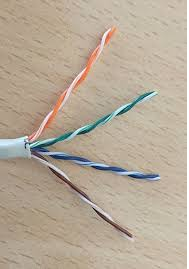 Unshielded Twisted Pair Cable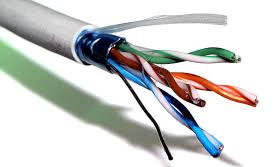 Shielded Twisted Pair Cable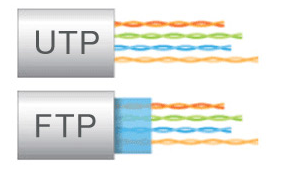 UTP and STP Difference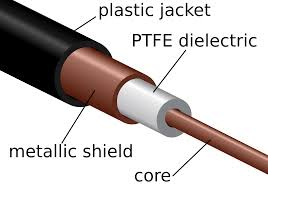 Coaxial Cable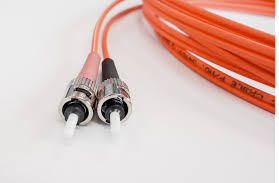 Optical Fiber Cable